ПАСПОРТдорожной безопасности образовательного учреждения(типовой)бюджетное дошкольное образовательное учреждениегорода Омска «Детский сад № 4»2017Общие сведения Бюджетное дошкольное образовательное учреждение города Омска «Детский сад № 4»Тип ОУ:  Бюджетное дошкольное образовательное учреждениеЮридический адрес ОУ: . Омск, ул. СибНИИСХоз, 3/1Фактический адрес ОУ: . Омск, ул. СибНИИСХоз, 3/1Руководитель ДОУ:Заведующий                      Москалец Елена Викторовна         т.77-50-37Ответственный работник муниципального органа  образования:                           Начальник отдела                                                дошкольного образования Департамента                                                образования города Омска                                                Кирпота Елена Евгеньевна        т. 20-09-55Ответственный отГосавтоинспекции:              Старший инспектор ОГИБДД                                             УМВД России по городу Омску                                             капитан полиции                                             Малыхина Наталья Евгеньевна    т. 79-29-07Ответственные работники за мероприятия по профилактикедетского травматизма:                                                             Старший воспитатель                                            Петрухина Юлия  Анатольевна,   т. 77-59-49      старший воспитатель                                     Савинцева Ирина Сергеевна, т. 77-59-49Руководитель или ответственный работник дорожно-эксплуатационнойорганизации, осуществляющейсодержание УДС:                       Руководитель БУ г. Омска «УБ САО»                                                        Штукерт Сергей Викторович     т. 23-65-38Руководитель или ответственный работник дорожно-эксплуатационнойорганизации, осуществляющейсодержание ТСОДД*:                   Руководитель МП г. Омска «Транссигнал»                                                        Троценко Нателла Алексеевна   т. 43-38-18Количество воспитанников:                            502 человекаНаличие уголка по БДД:                                  имеется, 2 этаж Наличие класса по БДД:                                  отсутствует, но в старших и                                                                             подготовительных группах                                                                               оборудованы уголки по БДД         Наличие площадки по БДД:                            имеется, разметка нанесена на                                                                            асфальтобетонное покрытие                                                                            территории ДОУРежим работы ОУ:                                              с 07:00 до 19:00 часовТелефоны оперативных служб:                                                      «01»- пожарная служба                                     «02»-полиция                                                «03»-скорая помощь                                                 «04»- газовая службаСодержаниеПлан-схемы ДОУ.1.Район расположения ОУ, пути движения транспортных средств и детей (воспитанников);2.Организация дорожного движения в непосредственной близости от образовательного учреждения с размещением соответствующих технических средств, маршруты движения детей и расположение парковочных мест; 3.Пути движения транспортных средств к местам разгрузки/погрузки и рекомендуемых безопасных путей передвижения детей по территории образовательного учреждения.План-схема № 1района расположения БДОУ г. Омска «ДС № 4», путей движения транспортных средств и наиболее безопасных путей движения пешеходовУсловные обозначения к плану - схеме № 1План-схема № 2Схема организации дорожного движения в непосредственной близости от Д/с № 4 со стороны проезжей части с размещением соответствующих технических средств, маршруты наиболее безопасного движения пешеходов и расположение парковочных мест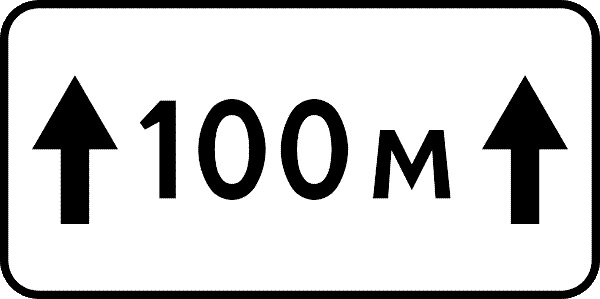 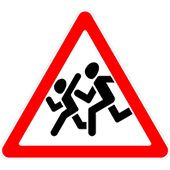 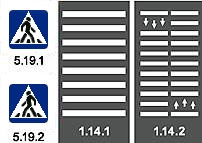 Условные обозначения к плану-схеме № 2План-схема № 3Пути движения транспортных средств к местам разгрузки/погрузки и рекомендуемые пути передвижения пешеходов по территории образовательного учреждения в это время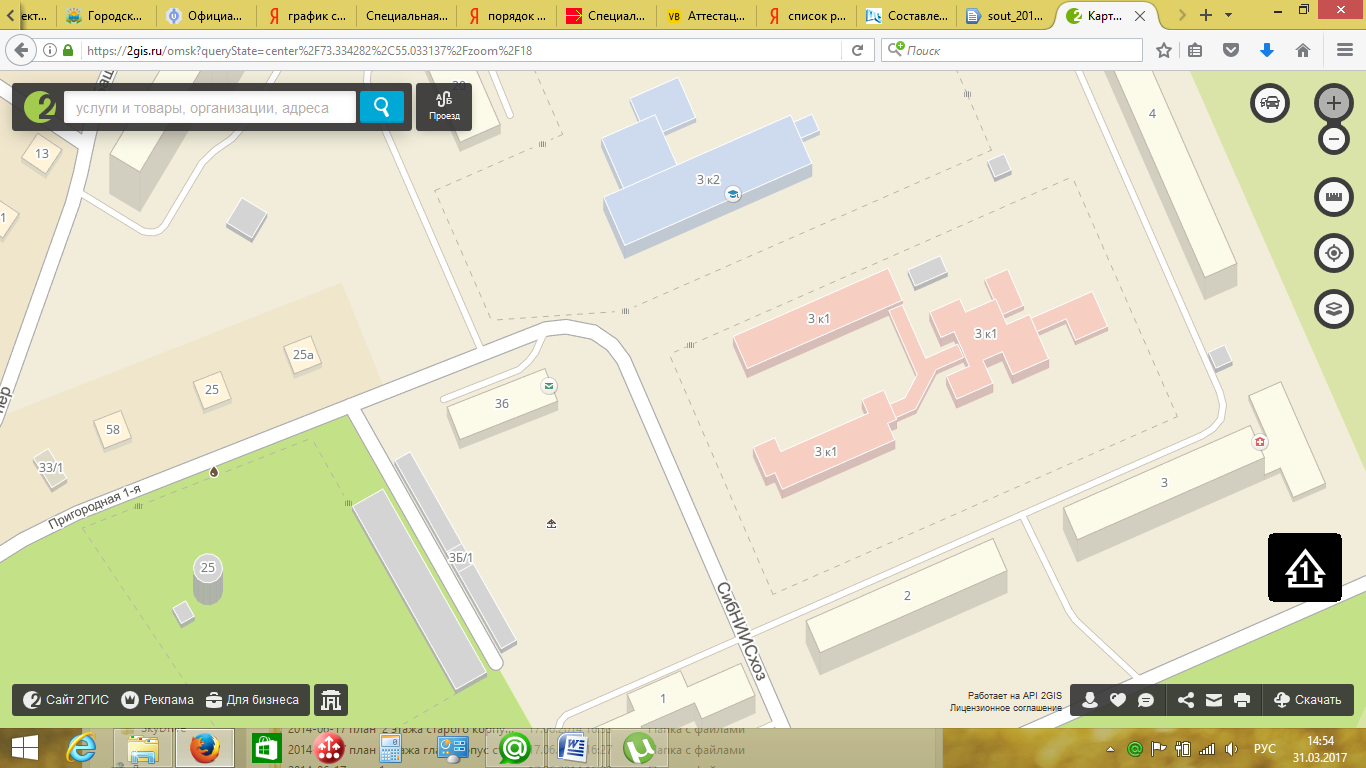 Условные обозначения к плану-схеме № 3Район расположения БДОУ г. Омска «Детский сад № 4»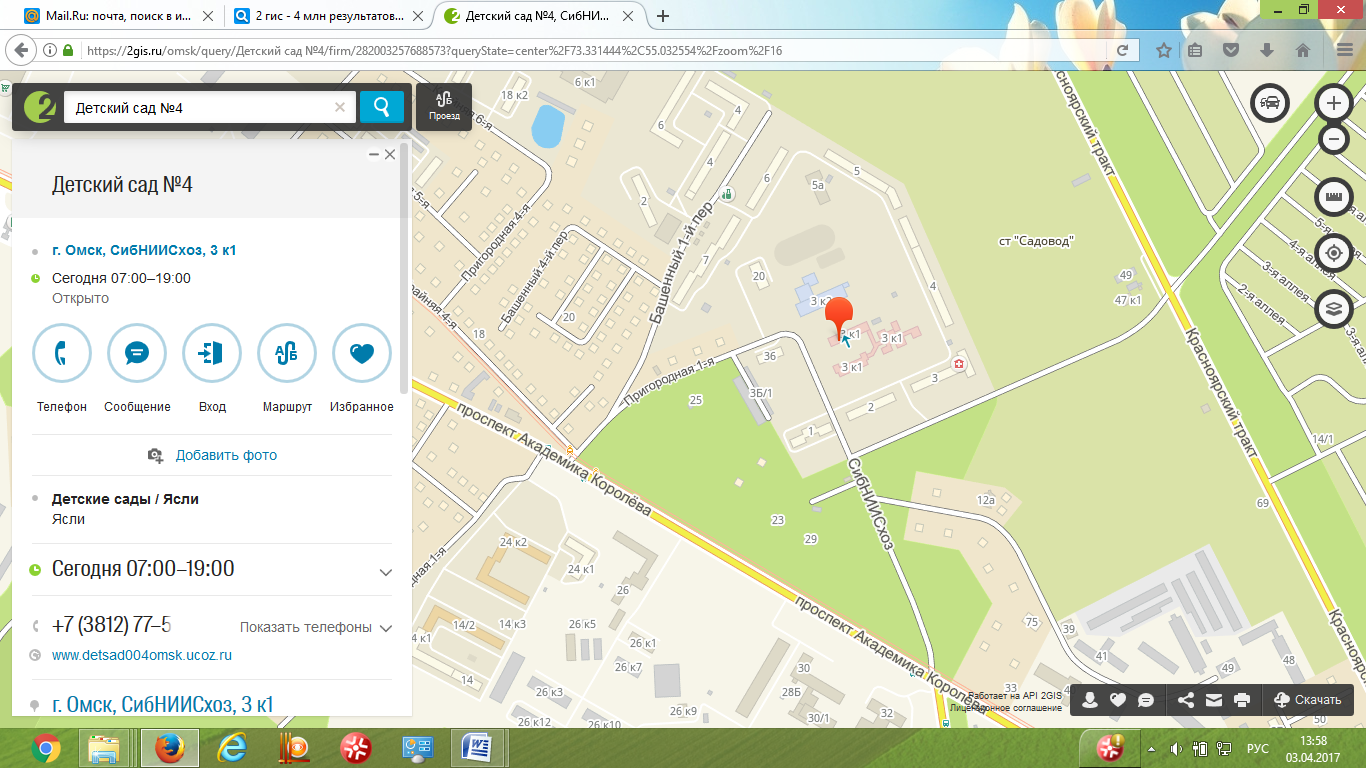 «СОГЛАСОВАНО»Директор департамента образования Администрации города Омска                                Е.В. Спехова «   » _________ 2017г                                «СОГЛАСОВАНО»Начальник ОГИБДД УМВД России по городу Омскуподполковник полиции                               А.В. Миллер«   » __________ 2017г«УТВЕРЖДАЮ»Заведующий БДОУ г. Омска «Детский сад № 4»                       Е.В. Москалец«   »_________2017гОграждения образовательных учрежденийЗона наземного нерегулируемого пешеходного переходаГраницы проезжей частиЗона наземного регулируемого пешеходного переходаТротуар Наиболее безопасные пути движения пешеходовТрамвайные путиЗона остановки маршрутных транспортных средствОграждение гимназииПарковка личного автотранспортаНаправление движения транспортного потокаМаршрут наиболее безопасного движения пешеходов к гимназииТротуар Границы проезжей частиНаземный нерегулируемый пешеходный переходНаправление движения от стоянки личного автотранспортаВъезд-выезд грузовых транспортных средствМесто разгрузки-погрузкиДвижение грузовых транспортных средств по территории образовательного учрежденияМаршрут безопасного движения пешеходов по территории ОУ